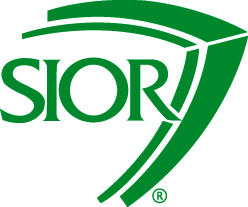 2015 SIOR Chapter Admissions Chair Toolkit4.	Chapter Admissions Chair RoleChapter Admissions Chair ReviewChapter Admissions Chair receives Application and Interview Form from the Manager of Admissions.Chapter Admissions Chair has 30 days to conduct the interview and complete the Interview FormInterview Form is returned to the Manager of Admissions and applicant is put on the monthly COPs vote.Interview Form – Guides Interview processThe Chapter Admissions Chair must answer the following: Application Complete? Interview Conducted? GFI Affidavit Reviewed and Requirement Met? Has Real Estate License?  Ethical/Criminal HistoryThe Chapter Admissions Chair has the right to request further review by the Admissions Committee to verify:   GFI Affidavit  Specialty Declaration  City/Mark choice if other than office location2014 SIOR Chapter Admissions Chair Toolkit